"IO RESPIRO" I BAMBINI E LO YOGACiao bambini, avete voglia di fare un po’ di yoga? Ecco a voi due video divertenti dove potervi divertire.Un saluto							Maestra Francesca V.https://youtu.be/90whJYyhGNYhttps://youtu.be/OuxREBEE9iU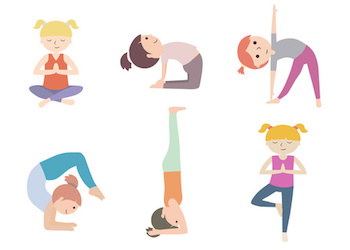 